SERVICIOS PERSONALES PRIMER Y SEGUNDO TRIMESTRE 2016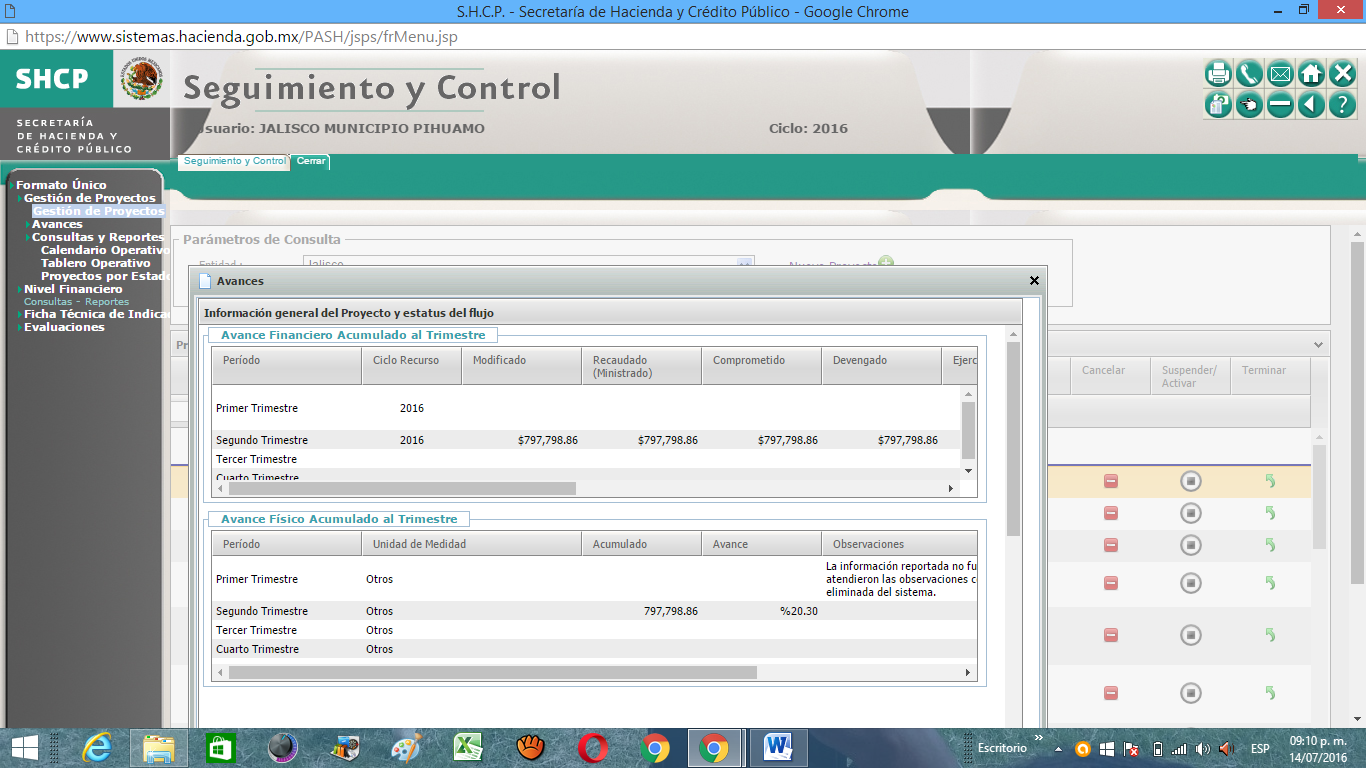 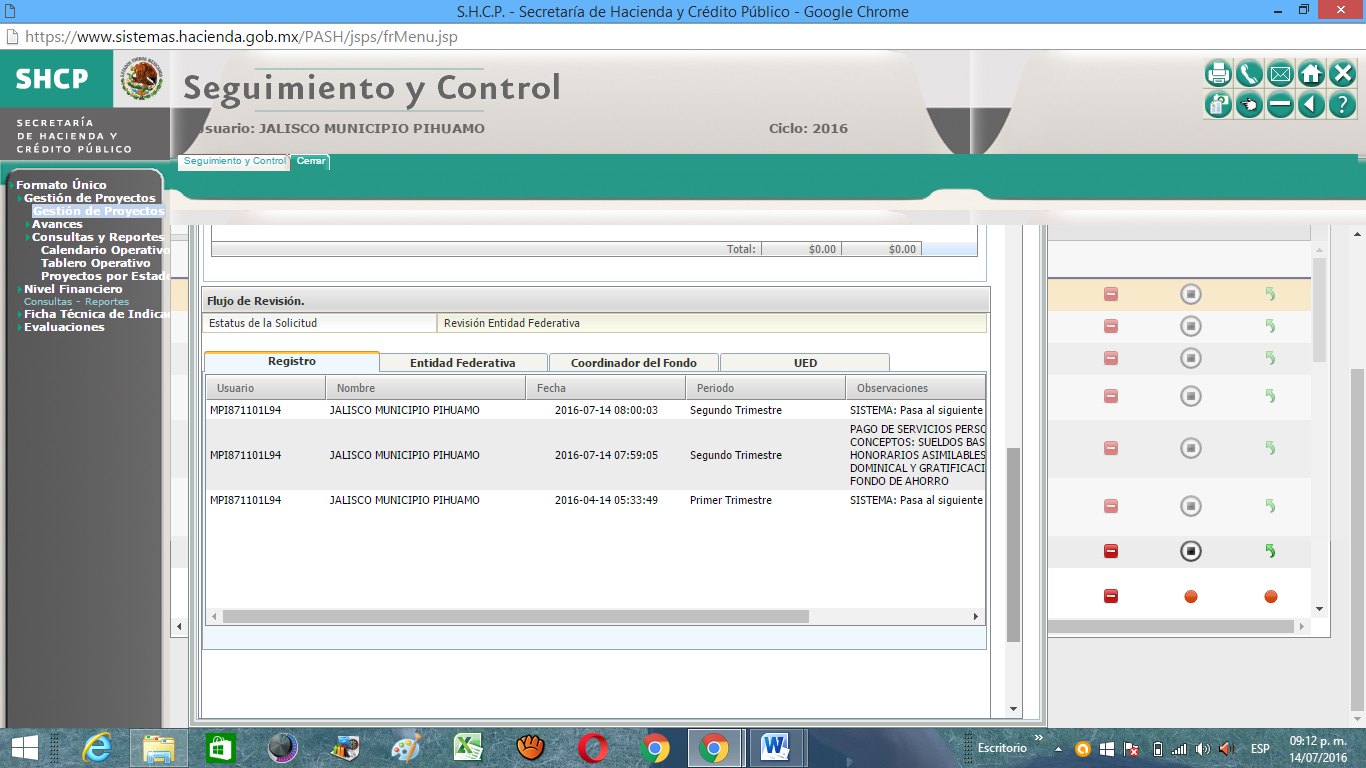 MATERIALES Y SUMINISTROS PRIMER Y SEGUNDO TRIMESTRE 2016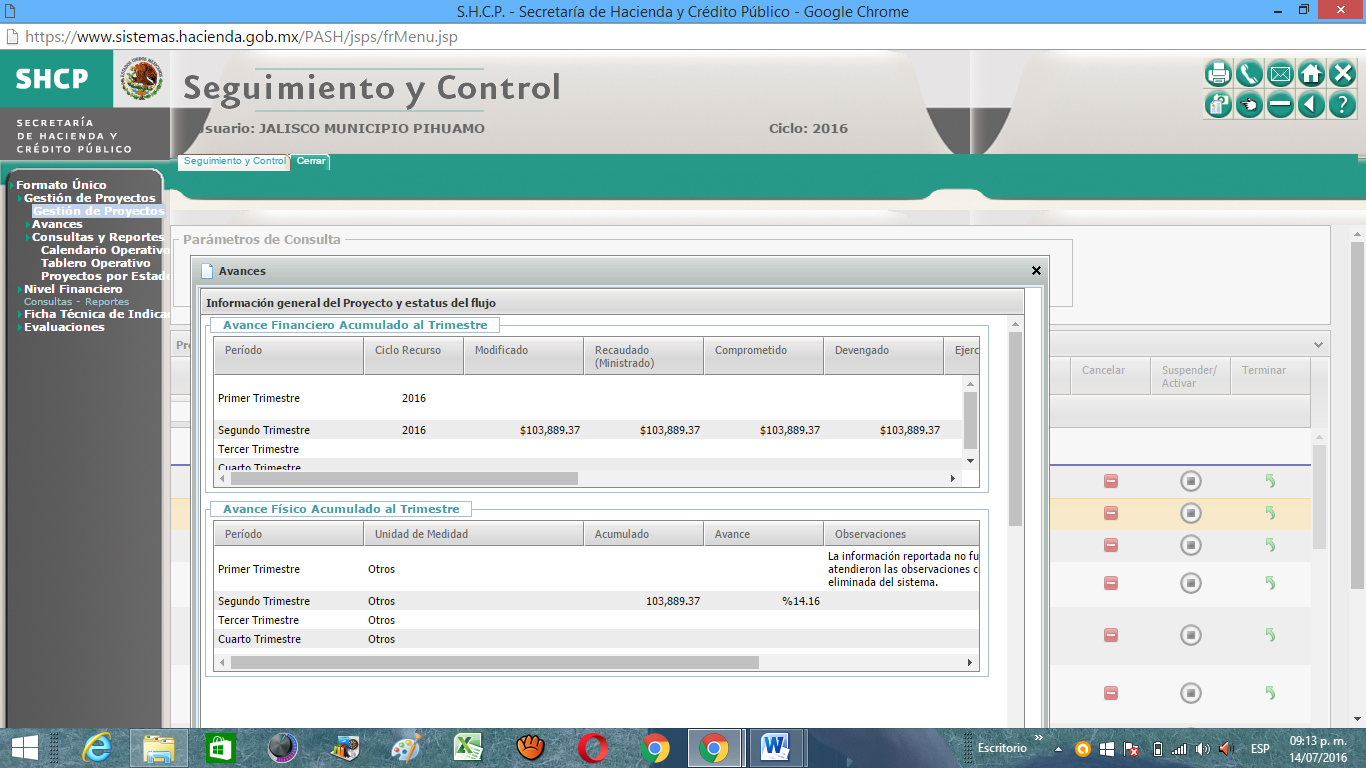 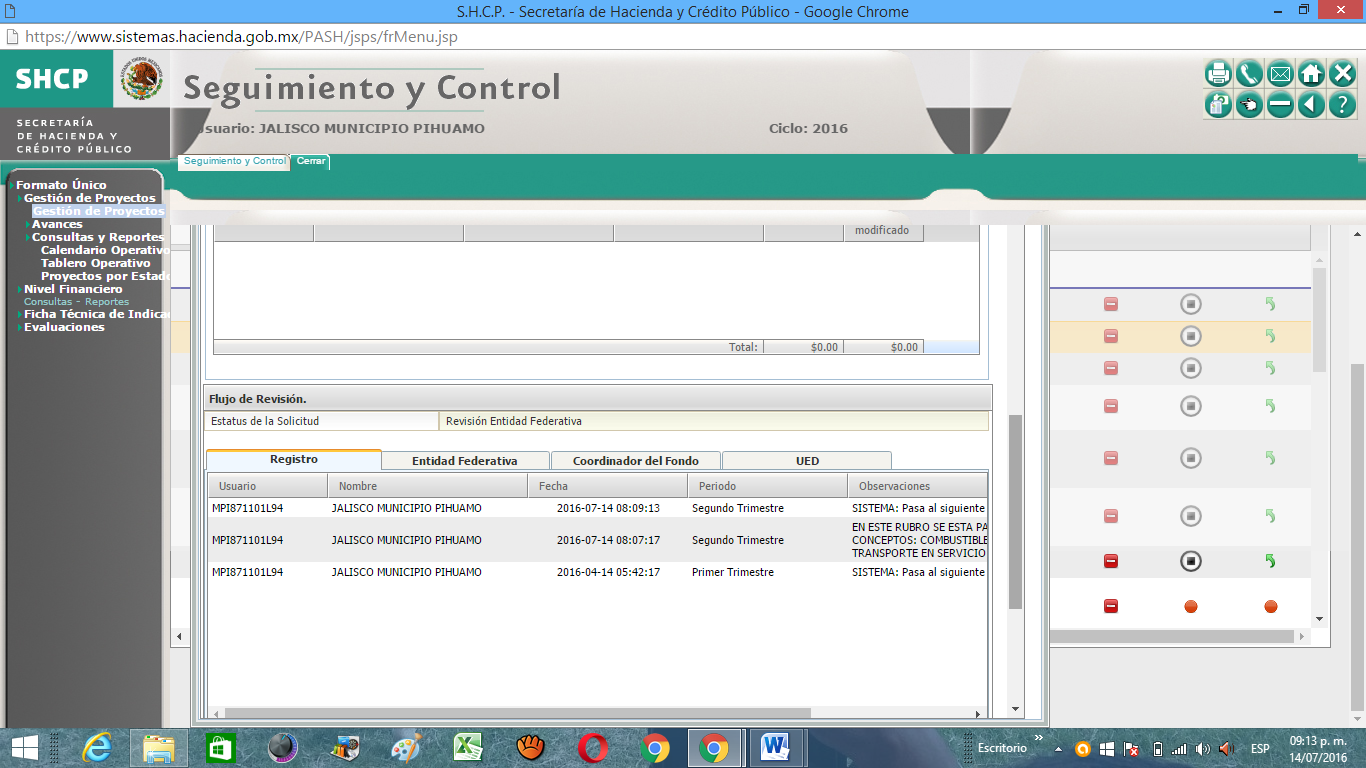 SERVICIOS GENERALES PRIMER Y SEGUNDO TRIMESTRE 2016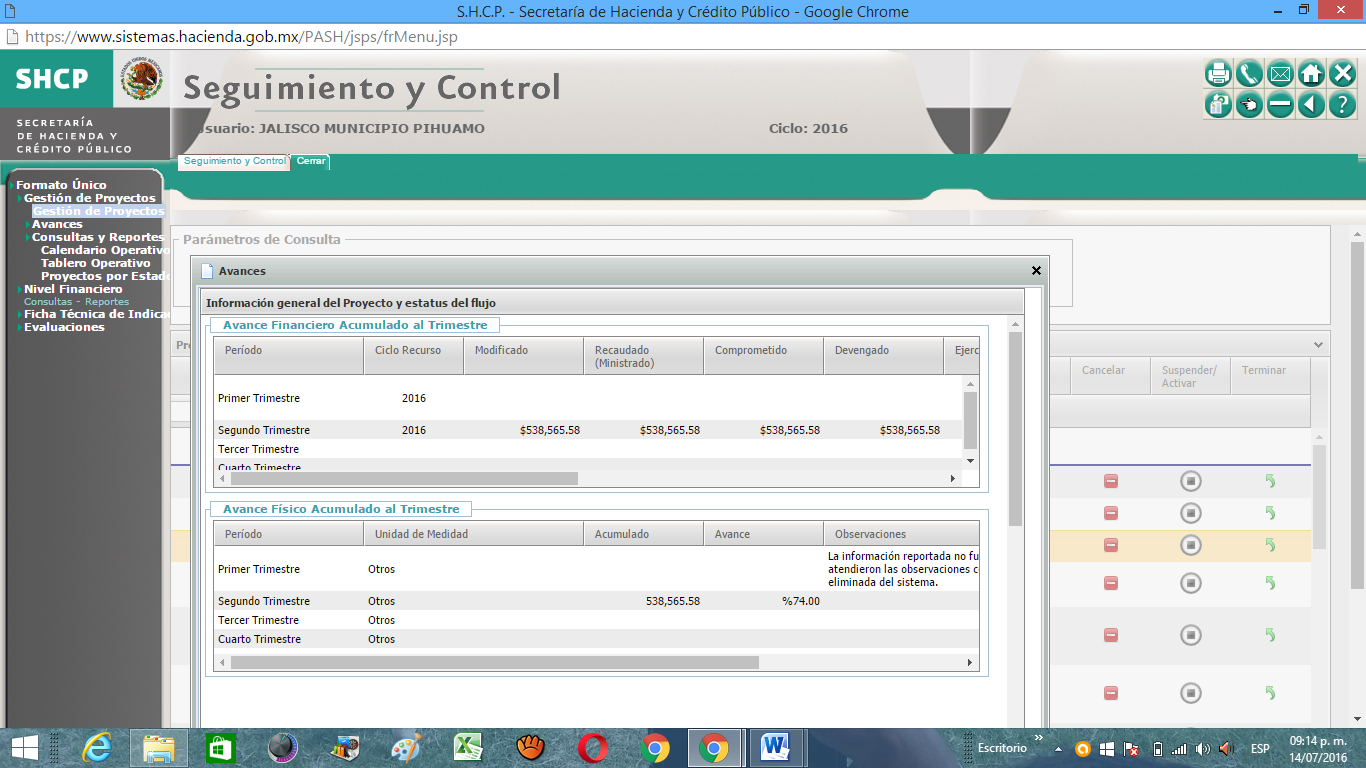 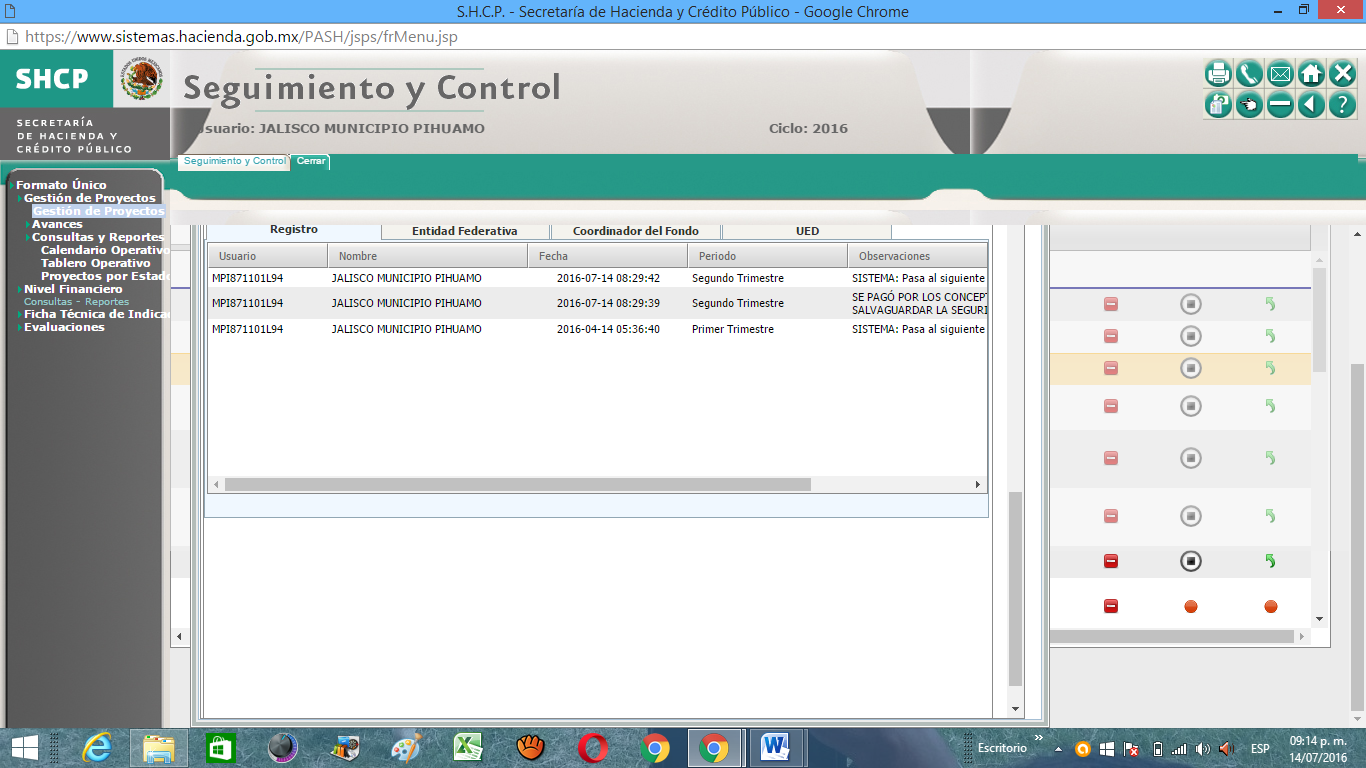 DEUDA PUBLICA PRIMER Y SEGUNDO TRIMESTRE 2016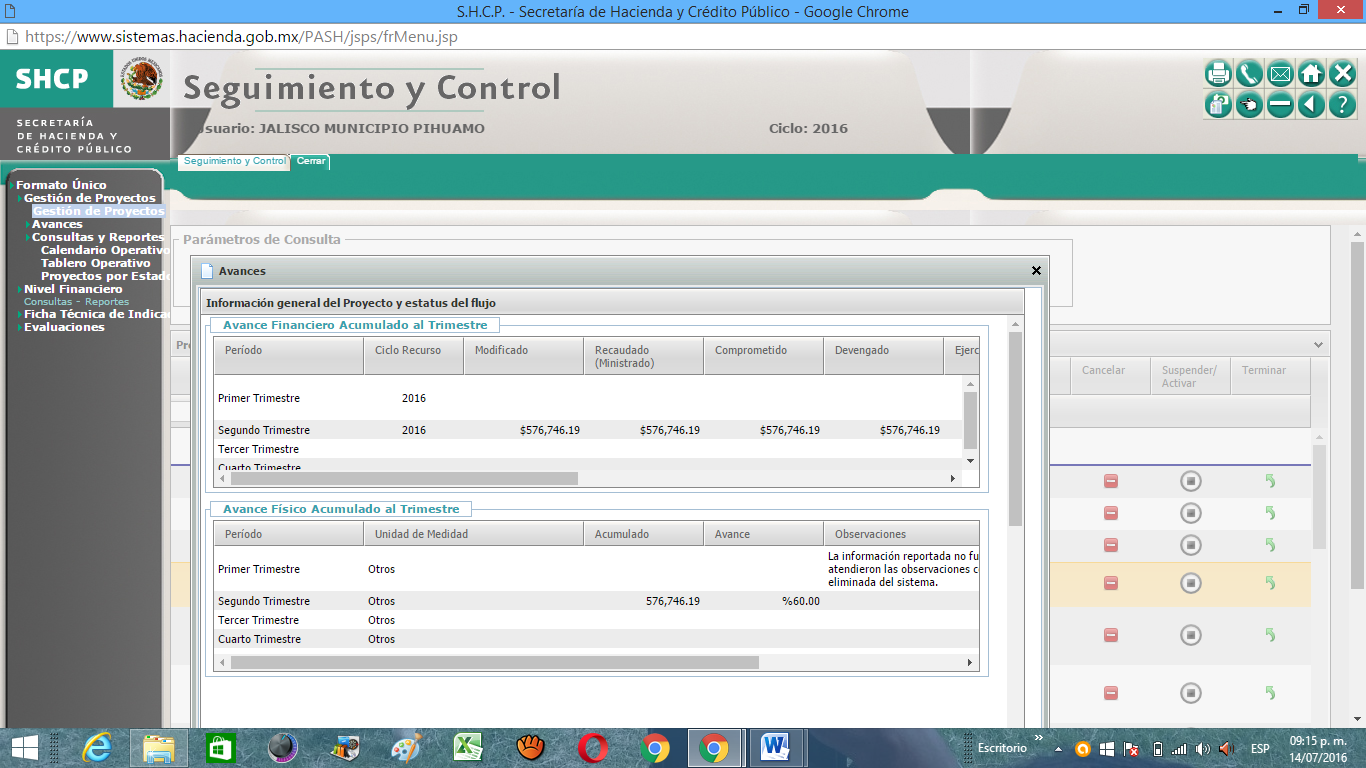 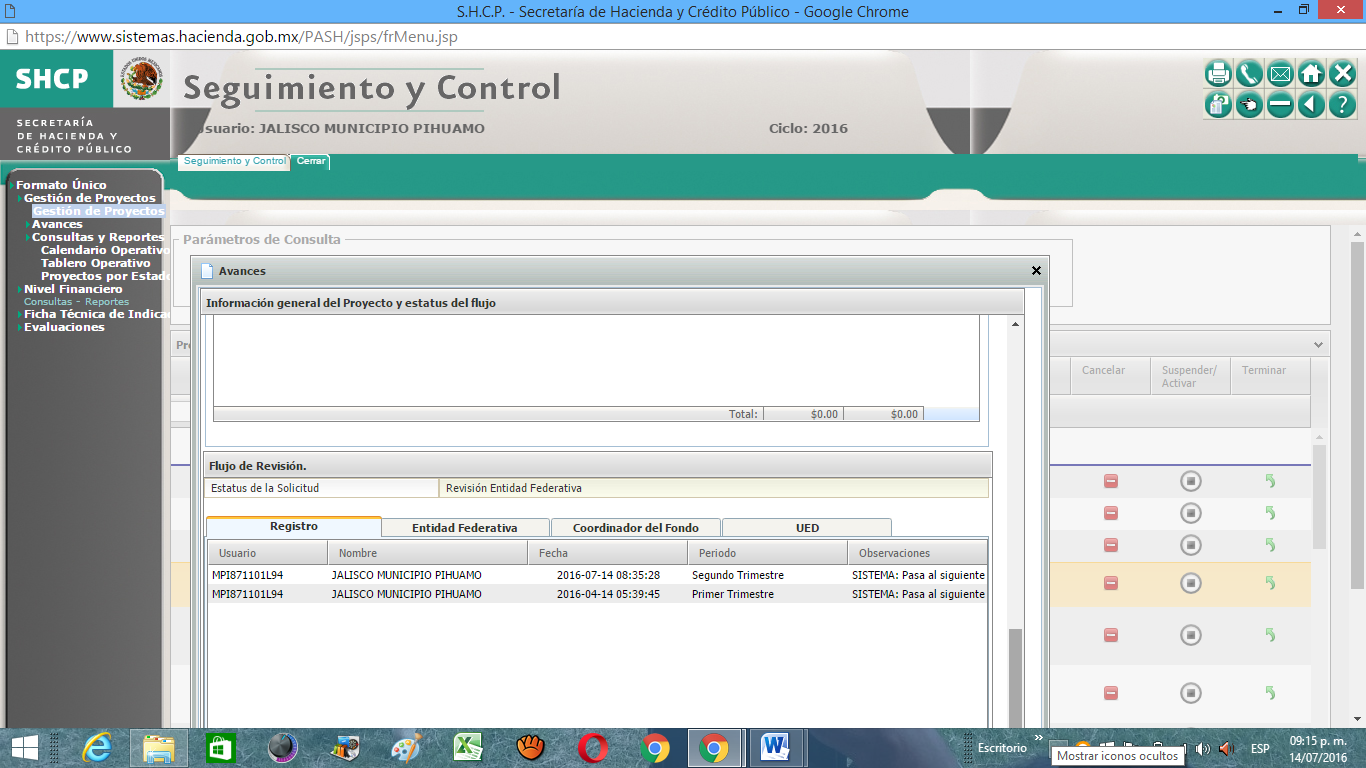 EQUIPO DE RADIO PRIMER Y SEGUNDO TRIMESTRE 2016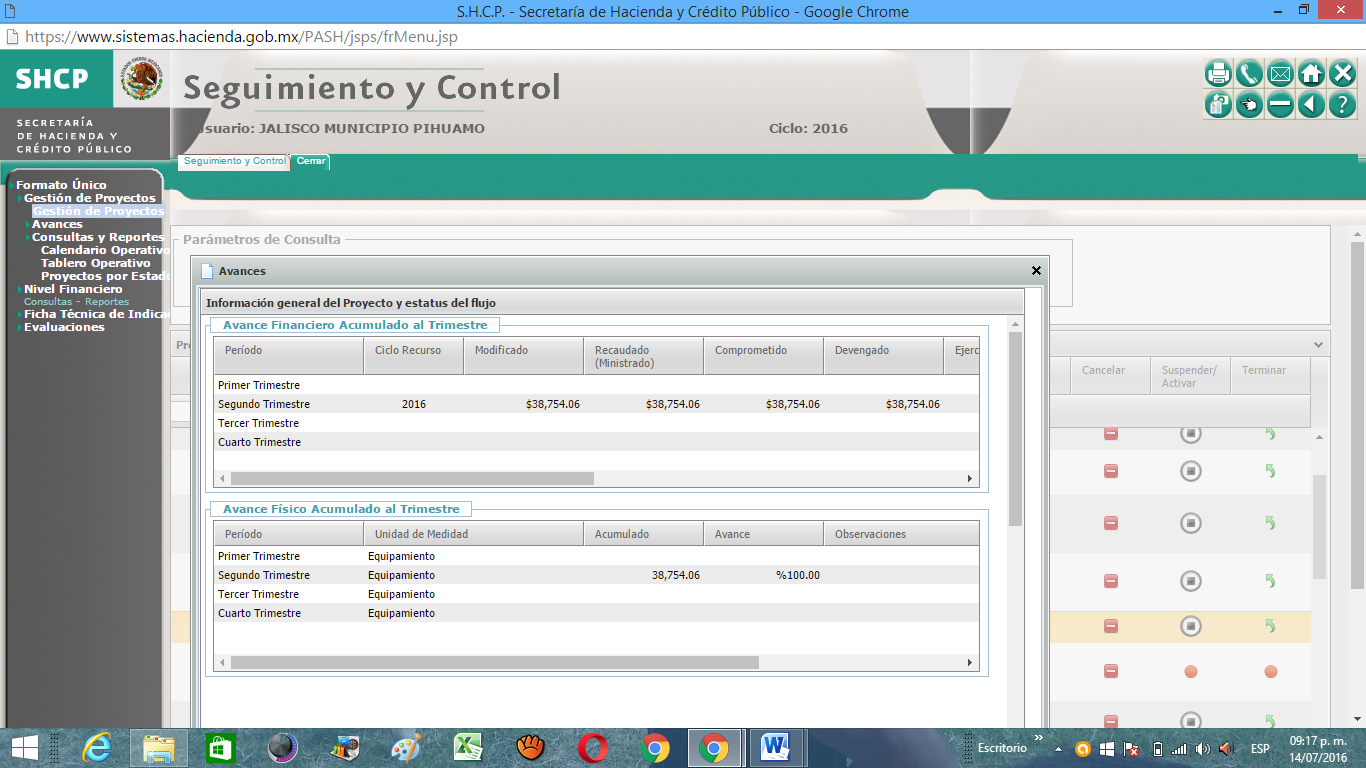 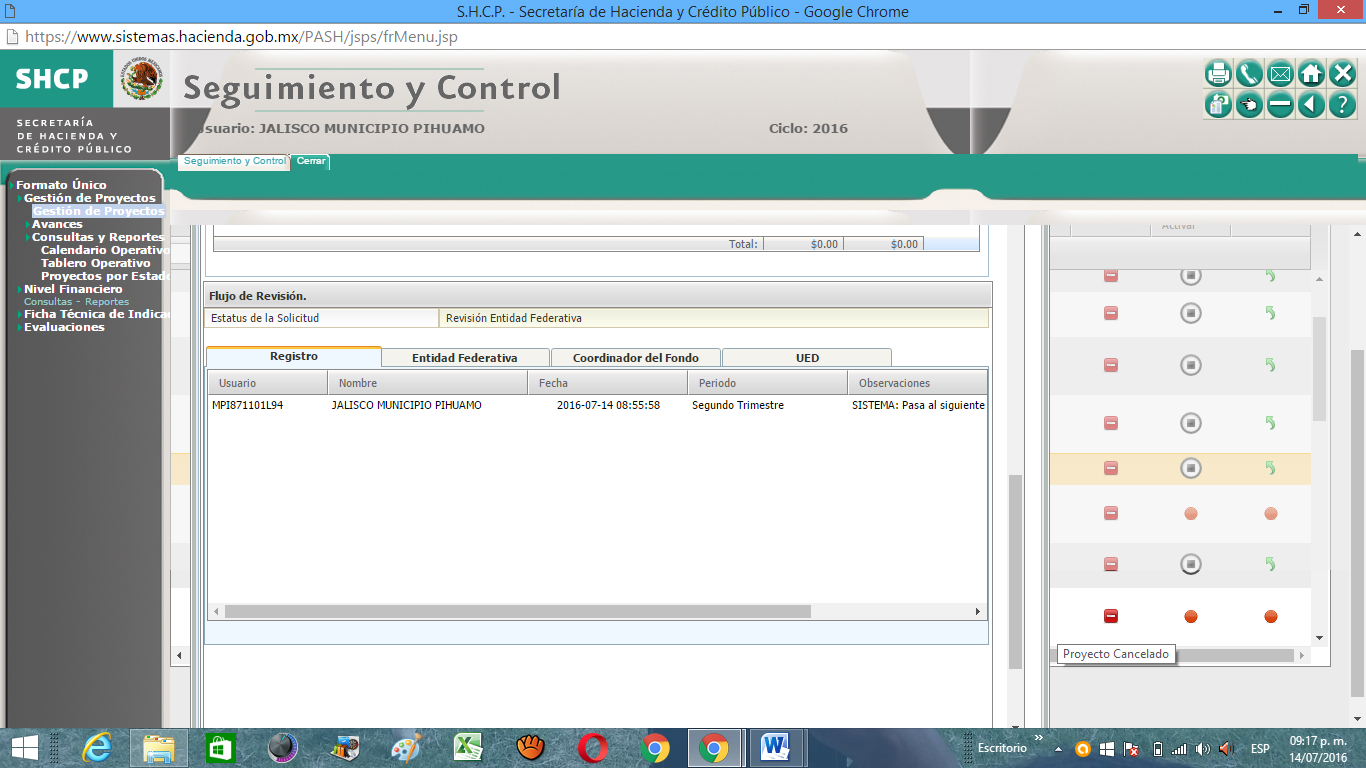 SIMAR PRIMER Y SEGUNDO TRIMESTRE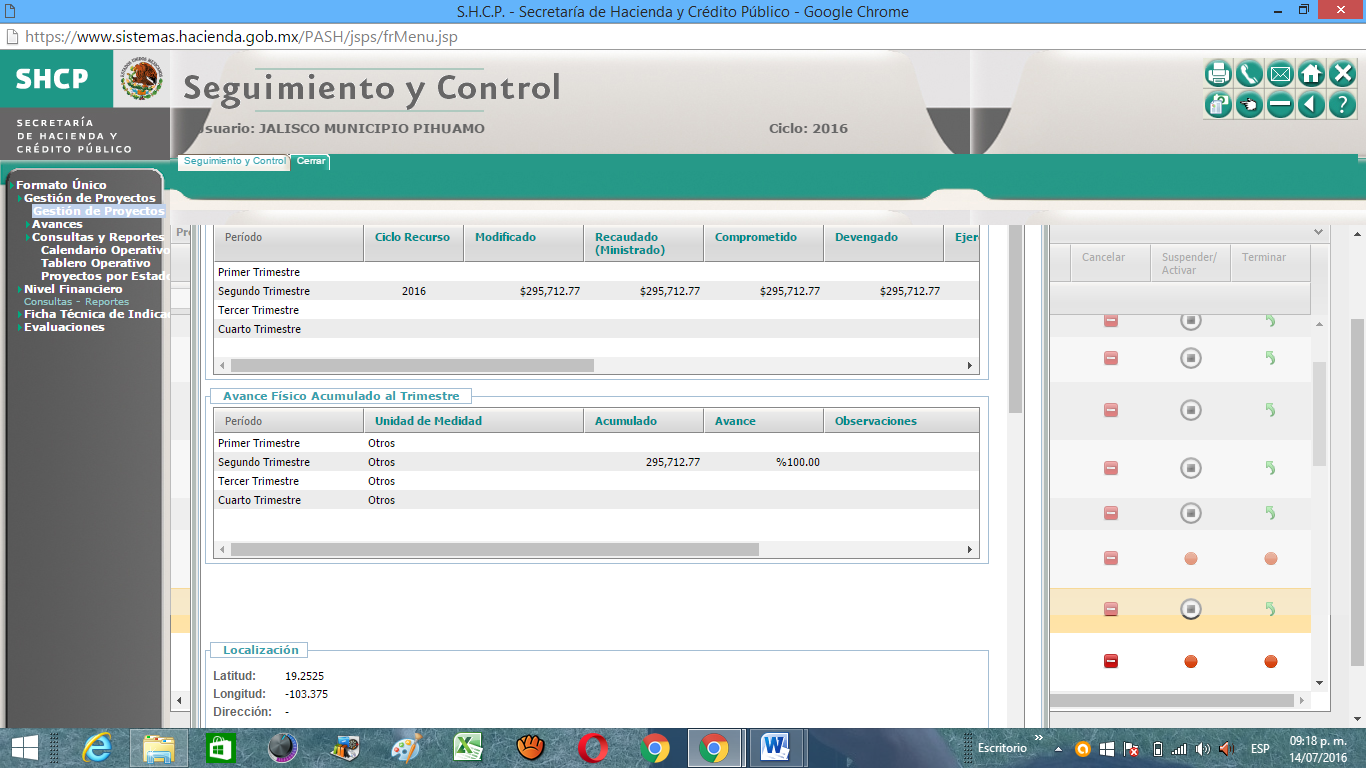 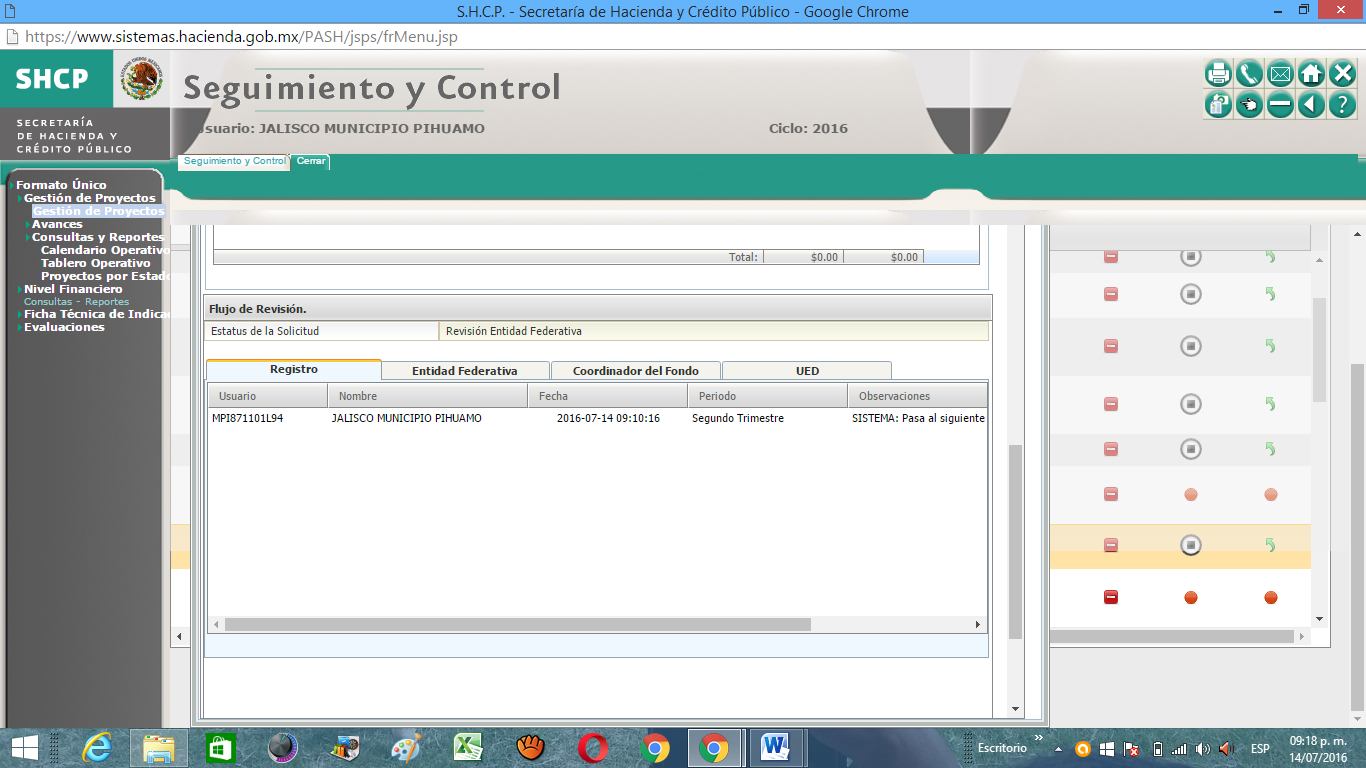 